Informacje o Śląskim Ogrodzie Botanicznym w RadzionkowieŚląski Ogród Botaniczny w Radzionkowie położony jest na przedłużeniu ulicy Zejera w Radzionkowie. Biuro Śląskiego Ogrodu Botanicznego w Radzionkowie to budynek Regionalnej Stacji Edukacji Ekologicznej w Radzionkowie.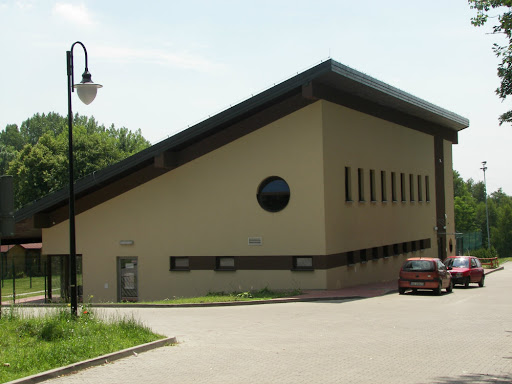 Tutaj jest budynek Regionalnej Stacji Edukacji Ekologicznej w Radzionkowie, gdzie znajdują się biura i pomieszczenia techniczne Śląskiego Ogrodu Botanicznego w Radzionkowie (ul. Księżogórska 90A, Radzionków).Wejście główne do budynku jest odpowiednie dla osób z niepełnosprawnościami, starszych i rodziców z dziećmi.Przy wejściu znajduje się dzwonek umożliwiający wejście do budynku – przywołanie pracownika.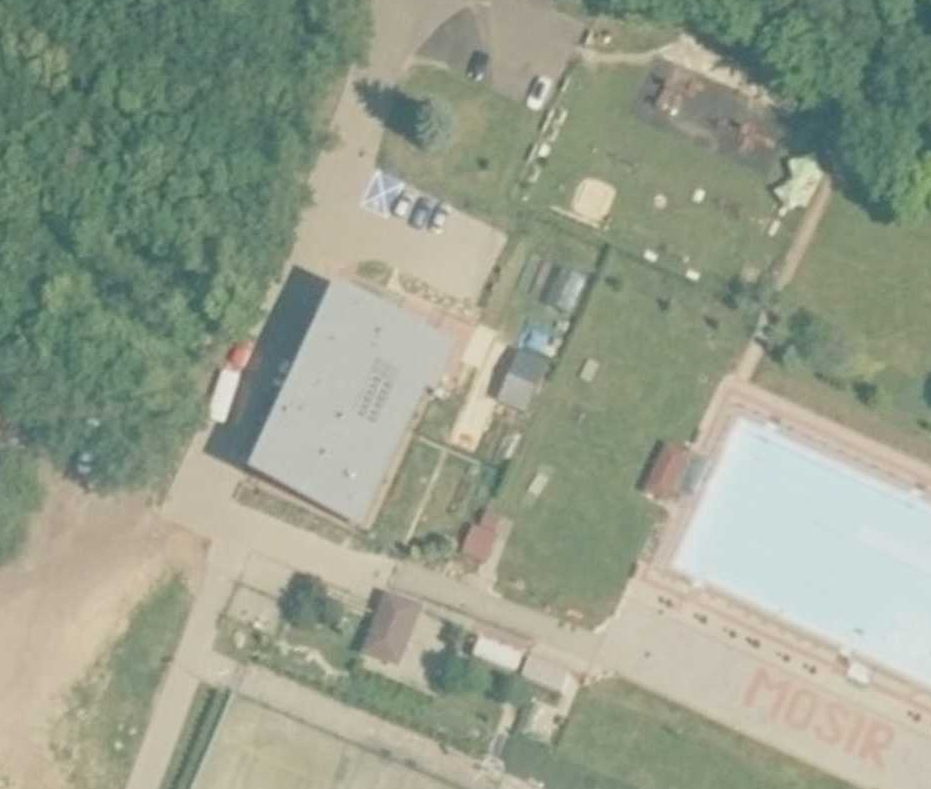 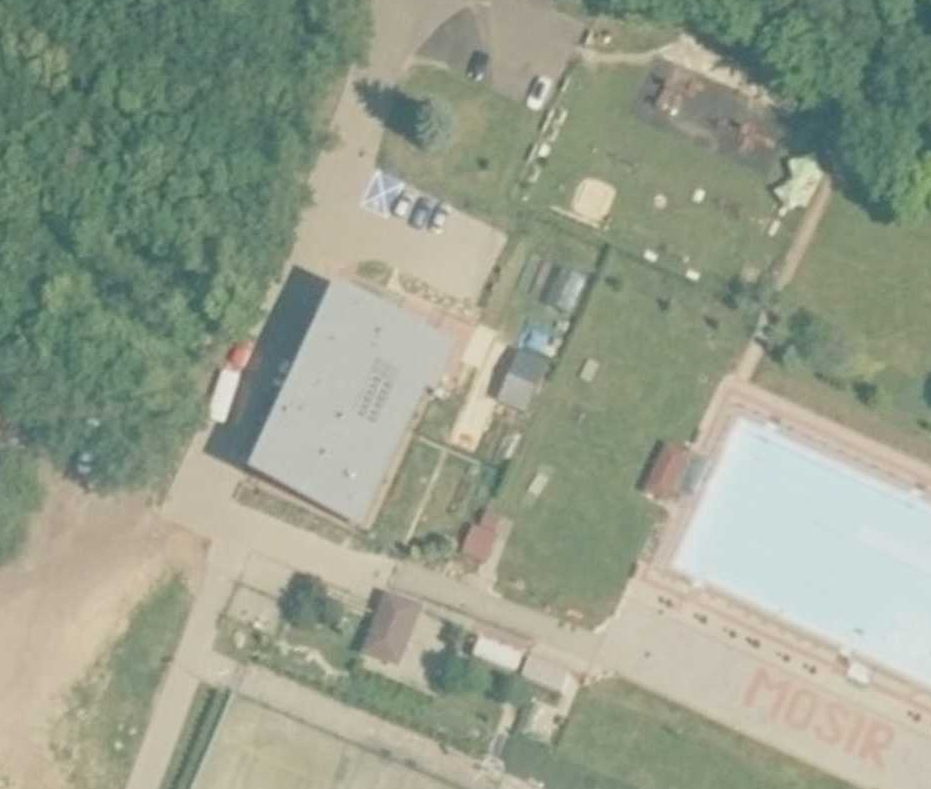 Budynek jest dostępny dla osób z niepełnosprawnościami. Na poziomie 0 znajduje się ubikacja dla osób niepełnosprawnych. Biura znajdują się na poziomie 1. Budynek nie posiada windy. Możliwe jest przywołanie pracownika biura za pomocą dzwonka znajdującego się przy wejściu.W budynku drzwi i korytarze są odpowiednio szerokie. Po budynku można poruszać się na wózku inwalidzkim. Przy budynku znajduje się parking, w tym miejsce dla osób niepełnosprawnych. Możliwy jest dojazd z miejsca parkingowego dla osób niepełnosprawnych do wejścia do budynku na wózku inwalidzkim.Czym zajmuje się Śląski Ogród Botaniczny w Radzionkowie?•	Zarządzanie terenem ogrodu botanicznego,•	Prowadzenie edukacji w Śląskim Ogrodzie Botanicznym w Radzionkowie, •	Prowadzenie akcji edukacyjnych oraz informacyjnych z zakresu ochrony przyrody i środowiska,•	Wspieranie różnych inicjatywy społeczne  z zakresu ochrony przyrody i środowiska,•	Prowadzenie czynnej ochrony przyrody.Teren Śląskiego Ogrodu Botanicznego w RadzionkowieWejście do ogrodu botanicznego jest oddalone od budynku Regionalnej Stacji Ekologicznej w Radzionkowie o około 410 m. Dojście z RSEE do głównej bramy ogrodu botanicznego przedstawia mapa: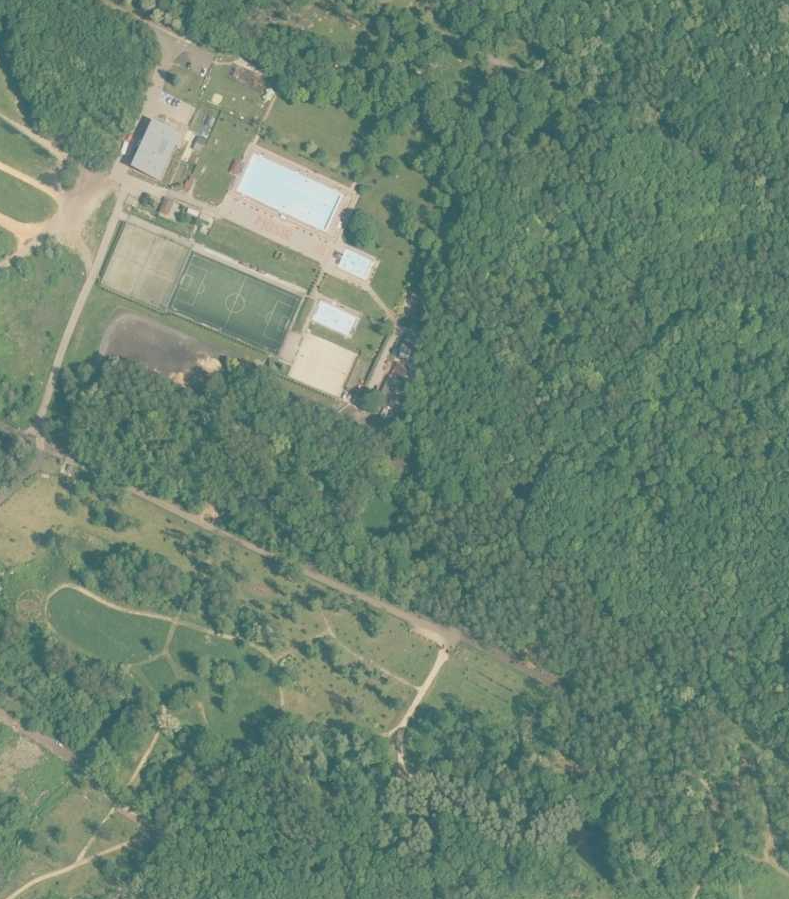 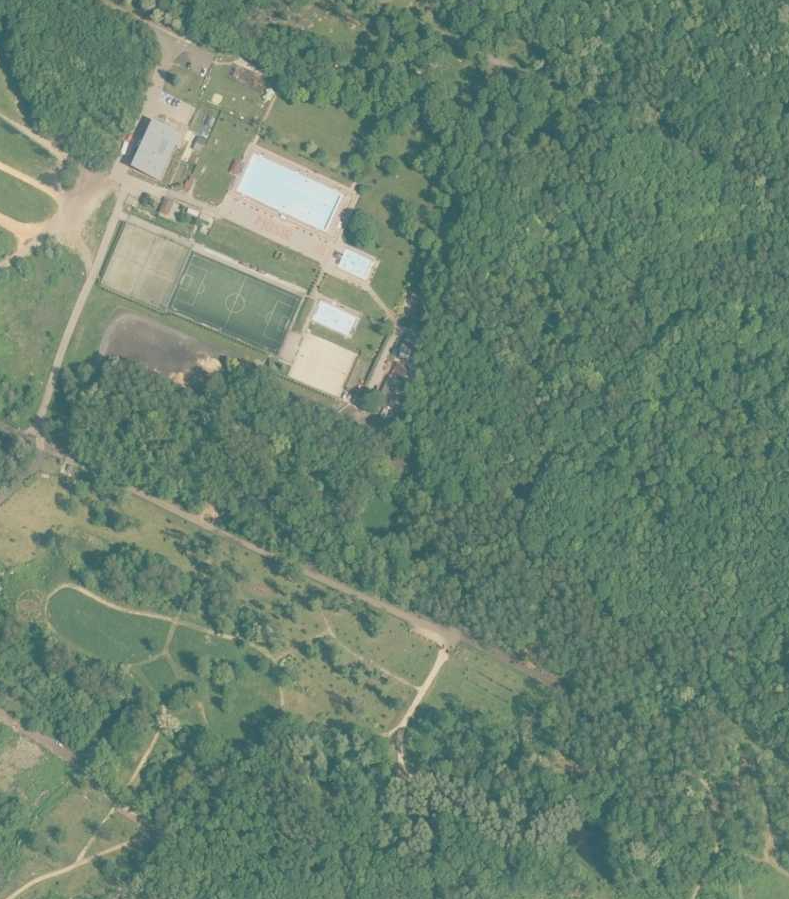 Godziny otwarcia Ogrodu: od świtu do zmierzchu.Wstęp do Ogrodu jest bezpłatny.Regulamin zwiedzania Ogrodu jest dostępny na stronie:http://www.obradzionkow.robia.pl/regulamin_zwiedzania_ogrodu,i3106.htmlSzczegóły dojazdu środkami komunikacji publicznej można do Śląskiego Ogrodu Botanicznego w Radzionkowie można znaleźć na stronie: http://www.obradzionkow.robia.pl/lokalizacja_i_dojazd,i753.htmlZagospodarowany teren Śląskiego Ogrodu Botanicznego w Radzionkowie to około 16 ha kolekcji terenowych. Prowadzone przez Ogród Kolekcje to m.in.: kolekcja roślin ozdobnych, Ericarium, Rosarium, Kolekcja dendrologiczna, Kolekcja Sadownicza, Kolekcje Siedliskowe.Mapa przedstawiająca rozkład kolekcji terenowych. Można ją zobaczyć na stronie: http://www.obradzionkow.robia.pl/plan_ogrodu,i3120.htmlNawierzchnie ścieżek w Śląskim Ogrodzie Botanicznym w Radzionkowie wykonane są z utwardzonego kruszywa dolomitowego. W dwóch miejscach znajdują się schody, ale jest zapewnione dojście ścieżkami bez schodów do wszystkich miejsc w Ogrodzie. Umiejscowienie schodów przedstawiają strzałki.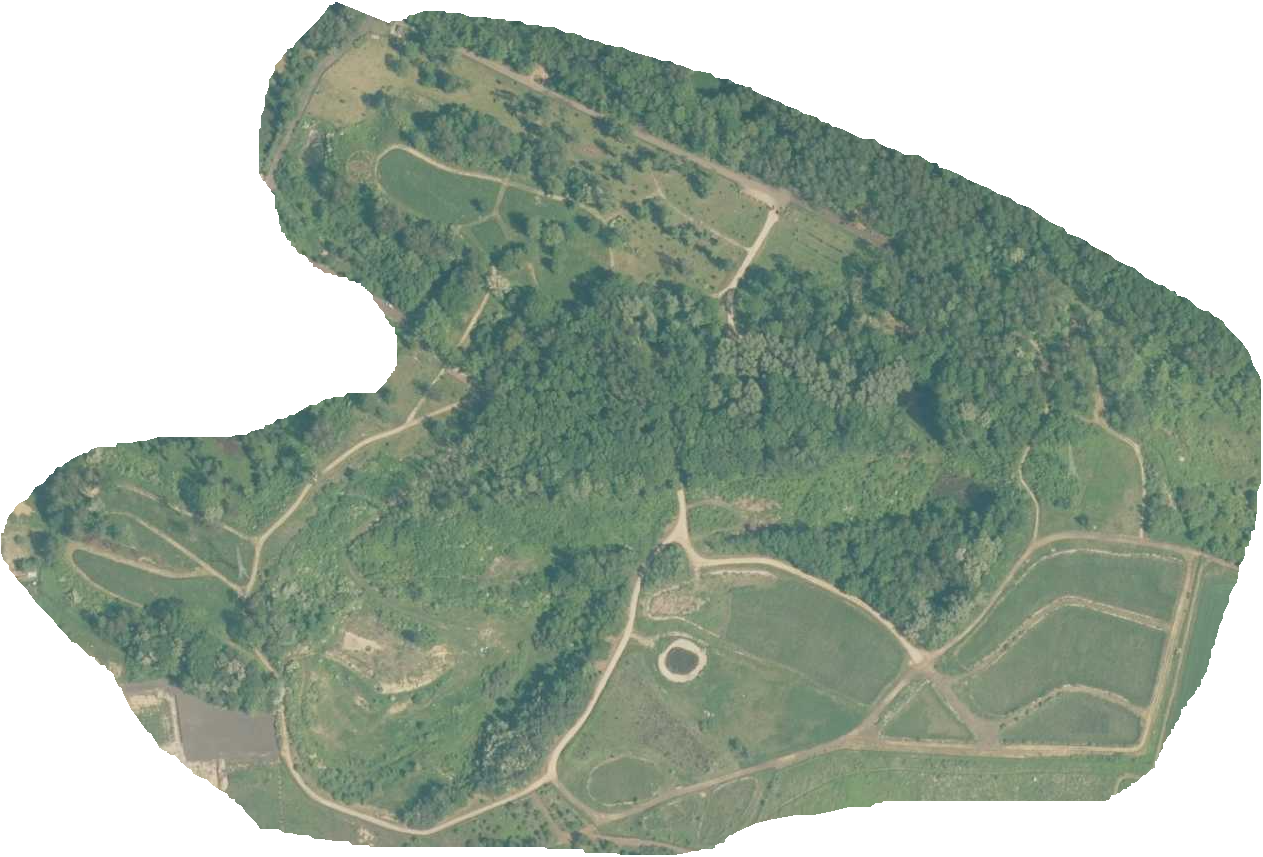 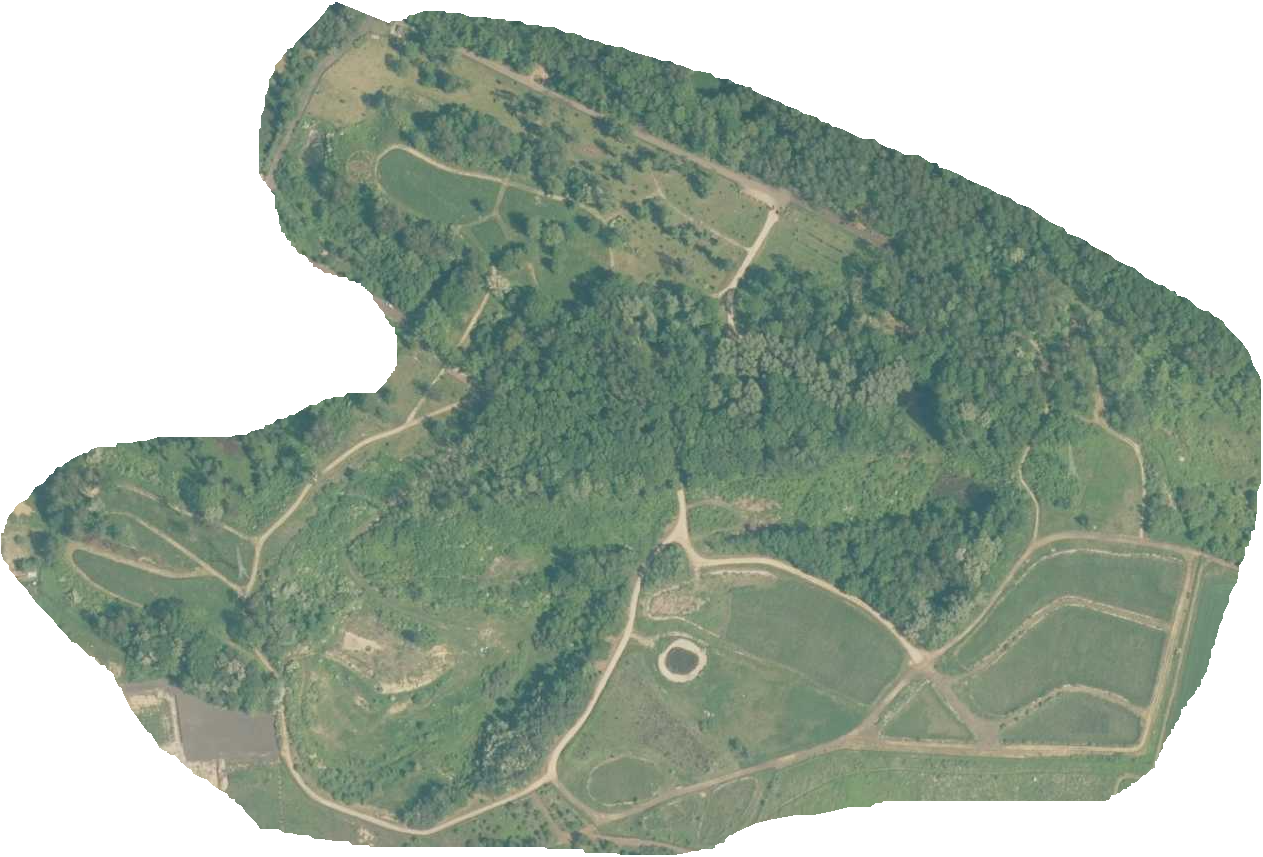 Możliwości kontaktu z pracownikami:Żeby załatwić sprawy w Śląskim Ogrodzie Botanicznym w Radzionkowie, osoby ze szczególnymi potrzebami mogą:Zadzwonić pod numer +48 536 330 776.Napisać mail na adres: ogrodradzionkow@sibg.org.plPrzyjść do Regionalnej Stacji Edukacji Ekologicznej w Radzionkowie i spotkać się z pracownikiem w godzinach pracy biura. Biuro czynne jest od poniedziałku do piątku w godzinach od 7.00 do 15.00.Napisać pismo i wysłać je na adres: Śląski Ogród Botaniczny w Radzionkowie, Regionalna Stacja Edukacji Ekologicznej, ul. Księżogórska 90a, 41-922 Radzionków.Przynieść pismo do budynku Regionalnej Stacji Edukacji Ekologicznej w Radzionkowie. Kontakt z pracownikami Ogrodu jest możliwy drogą:•	telefoniczną•	mailową •	za pomocą aplikacji MessengerKontakt do pracowników Ogrodu można znaleźć na stronie:http://www.obradzionkow.robia.pl/kontakt,i421.htmlGodziny otwarcia biura to 7:00-15:00.Informacje o Śląskim Ogrodzie Botanicznym w Radzionkowie znajdują się na stronie:http://www.obradzionkow.robia.pl/index.phphttps://www.facebook.com/radzionkow.ogrodbotanicznyŚląski Ogród Botaniczny w Radzionkowie jest jednostką terenową Śląskiego Ogrodu Botanicznego Związku Stowarzyszeń. Dane dotyczące Związku Stowarzyszeń można znaleźć na stronie: http://www.obmikolow.robia.pl/